БЛАГОВЕЩЕНСКАЯ ГОРОДСКАЯ ДУМА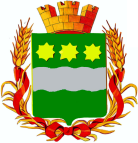 Амурской области(шестой созыв)РЕШЕНИЕ27.03.2018                                                                                                     № 43/30                                                                г. Благовещенск┌                                                           ┐Заслушав информацию председателя Благовещенской городской Думы                  С.В. Попова о выполнении решений Благовещенской городской Думы, принятых в 2017 году, на основании статьи 20 Устава муниципального образования города Благовещенска, статьи 36 Регламента Благовещенской городской Думы, Благовещенская городская Думарешила:	1. Принять прилагаемую информацию о выполнении решений Благовещенской городской Думы, принятых в  2017 году, к сведению.2. Снять с контроля следующие решения Благовещенской городской Думы:от 26.01.2017 № 30/02 «О рассмотрении протеста прокурора города Благовещенска от 21.12.2016 № 7/3-15/5-2016»;от 26.01.2017 № 30/04 «Об информации администрации города Благовещенск о повышении экономической эффективности финансово-хозяйственной деятельности и оптимизации производственных расходов муниципального предприятия города Благовещенска «Автоколонна 1275» за 2016 год»;от 26.01.2017 № 30/05 «Об отчете контрольно-счетной палаты города Благовещенска о результатах проверки отдельных вопросов финансово-хозяйственной деятельности Муниципального автономного учреждения  города Благовещенска «Многофункциональный центр предоставления государственных и муниципальных услуг»;от 26.01.2017 № 30/06 «Об отчете контрольно-счетной палаты города Благовещенска о результатах проверки вопросов финансово-хозяйственной деятельности муниципального казенного предприятия «Комбинат школьного питания» за 2015 и первое полугодие 2016 год»;от 26.01.2017 № 30/09 «О присвоении наименования территории, ограниченной кадастровым кварталом 28:01:110063, внесении изменений в список наименований улиц и других  составных частей территории городского округа, утвержденный решением  Благовещенской городской Думы от 24.04.2008 № 41/45»;от 26.01.2017 № 30/10 «О присвоении наименования территории, ограниченной кадастровым кварталом 28:01:110005, внесении изменений в список наименований улиц и других  составных частей территории городского округа, утвержденный решением  Благовещенской городской Думы от 24.04.2008 № 41/45»;от 26.01.2017 № 30/11 «О присвоении наименования территории, ограниченной кадастровым кварталом 28:01:110171, внесении изменений в список наименований улиц и других  составных частей территории городского округа, утвержденный решением  Благовещенской городской Думы от 24.04.2008 № 41/45»;от 16.02.2017 № 31/14 «О внесении изменений в Положение о предоставлении в аренду имущества, являющегося собственностью муниципального образования города Благовещенска, утвержденное решением Благовещенской городской Думы от 20.12.2012 № 51/146»;от 16.02.2017 № 31/15 «О внесении изменений в Положение о порядке управления и распоряжения собственностью муниципального образования города Благовещенска, утвержденное решением Благовещенской городской Думы от 15.12.2011 № 33/146»;от 16.02.2017 № 31/16 «О внесении изменений в Правила благоустройства территории муниципального образования города Благовещенска, утвержденные решением Благовещенской городской Думы от 25.11.2010 № 19/136»;от 16.02.2017 № 31/17 «О внесении изменений в Положение о муниципальных наградах муниципального образования города Благовещенска, утвержденное решением Благовещенской городской Думы от 27.11.2014 № 4/29»;от 16.02.2017 № 31/18 «Об утверждении членов Общественной палаты муниципального образования города Благовещенска первого созыва от Благовещенской городской Думы»;от 16.02.2017 № 31/19 «Об информации администрации города Благовещенска о мерах по повышению эффективности использования и распоряжения муниципальным имуществом муниципального образования города Благовещенска в 2014-2016 годах»;от 16.02.2017 № 31/21 «О представлении к награждению Почетной грамотой Законодательного Собрания Амурской области»;от 30.03.2017 № 32/27 «О внесении изменений в Правила землепользования и застройки муниципального образования города Благовещенска»;от 30.03.2017 № 32/28 «О внесении изменений в решение Благовещенской городской Думы от 27.10.2016 № 26/100 «Об утверждении Правил землепользования и застройки муниципального образования города Благовещенска»;от 30.03.2017 № 32/29 «Об установлении отдельным категориям граждан дополнительных мер социальной поддержки по оплате за проезд  в автобусах, следующих к местам расположения садовых участков»;от 30.03.2017 № 32/30 «О внесении изменений в решение Благовещенской городской Думы от 29.11.2007 № 35/134 «О введении системы налогообложения в виде единого налога на вмененный доход для отдельных видов деятельности на территории муниципального образования города Благовещенска»;от 30.03.2017 № 32/34 «Об информации администрации города Благовещенска «О мерах по повышению эффективности использования и распоряжения земельными участками на территории муниципального образования города Благовещенска в 2014-2016 годах»;от 30.03.2017 № 32/35 «Об утверждении персонального состава Молодежной общественной палаты при Благовещенской городской Думе»;от 30.03.2017 № 32/37 «Об отчете контрольно-счетной палаты города Благовещенска о результатах проверки отдельных вопросов финансово-хозяйственной деятельности муниципального автономного учреждения культуры «Общественно-культурный центр» за 2015 год»;от 27.04.2017 № 33/41 «О внесении изменения в Перечень услуг, которые являются необходимыми и обязательными для предоставления муниципальных услуг и предоставляются организациями, участвующими в предоставлении муниципальных услуг»;от 27.04.2017 № 33/42 «Об информации администрации города Благовещенска «О мероприятиях по содержанию, совершенствованию и развитию улично-дорожной сети муниципального образования города Благовещенска»;от 27.04.2017 № 33/43 «О представлении к награждению Почетной грамотой Законодательного Собрания Амурской области»;от 25.05.2017 № 34/46 «Об отчете мэра города Благовещенска о результатах своей  деятельности  и деятельности администрации города Благовещенска, в том числе о решении вопросов, поставленных Благовещенской городской Думой за 2016 год»;от 25.05.2017 № 34/48 «Об информации администрации города Благовещенска «Об итогах  прохождения отопительного периода 2016 – 2017 годов и плане мероприятий по подготовке жилищно-коммунального хозяйства города Благовещенска к отопительному периоду 2017-2018 годов»;от 25.05.2017 № 34/49 «Об отчете контрольно-счетной палаты города Благовещенска о результатах проверки отдельных вопросов финансово-хозяйственной деятельности муниципального бюджетного учреждения дополнительного образования «Художественная школа» за 2016 год»;от 25.05.2017 № 34/50 «О представлении к награждению Почетной грамотой Законодательного Собрания Амурской области»;от 15.06.2017 № 35/54 «О назначении дополнительных выборов депутатов Благовещенской городской  Думы шестого созыва по одномандатным избирательным округам № 2, № 3, № 7, № 11, № 16,  № 18»;от 15.06.2017 № 35/55 «О внесении изменений в Порядок формирования и использования бюджетных ассигнований муниципального дорожного фонда города Благовещенска, утвержденный  решением Благовещенской городской Думы от 25.07.2013 № 61/88»;от 15.06.2017 № 35/56 «О внесении изменений в решение Благовещенской городской Думы от 27.11.2014 № 4/28 «О налоге на имущество физических лиц»;от 15.06.2017 № 35/57 «Об отчете контрольно-счетной палаты города Благовещенска о результатах проверки отдельных вопросов финансово-хозяйственной деятельности муниципального автономного дошкольного образовательного учреждения «ДС № 35 города Благовещенска» за 2016 год»;13.07.2017 № 36/61 «О назначении публичных слушаний по проекту решения Благовещенской городской Думы «О внесении изменений в Устав муниципального образования города Благовещенска»;13.07.2017 № 36/62 «О присвоении наименования территории, ограниченной кадастровым кварталом 28:01:110208, внесении изменений в список наименований улиц и других составных частей территории городского округа, утвержденный решением Благовещенской городской Думы от 24.04.2008 № 41/45»;13.07.2017 № 36/63 «О присвоении наименования территории, ограниченной кадастровым кварталом 28:01:110150, внесении изменений в список наименований улиц и других составных частей территории городского округа, утвержденный решением Благовещенской городской Думы от 24.04.2008 № 41/45»;13.07.2017 № 36/64 «Об отчете контрольно-счетной палаты города Благовещенска о результатах проверки отдельных вопросов финансово-хозяйственной деятельности муниципального автономного учреждения «ДС № 47 города Благовещенска» за 2016 год»;13.07.2017 № 36/65 «О представлении к награждению Почетной грамотой Законодательного Собрания Амурской области»;28.09.2017 № 37/69 «О представлении к награждению Почетной грамотой Законодательного Собрания Амурской области»;28.09.2017 № 37/70 «О внесении изменений в Положение о порядке управления и распоряжения собственностью муниципального образования города Благовещенска, утвержденное решением Благовещенской городской Думы от 15.12.2014 № 33/146»;28.09.2017 № 37/71 «О внесении изменений в Положение о порядке организации и проведения публичных слушаний в муниципальном образовании городе Благовещенске, утвержденное решением городской Думы  города Благовещенска от 23.06.2005 № 63/106»;28.09.2017 № 37/72 «Об информации администрации города Благовещенска о ходе реализации мероприятий муниципальной программы «Развитие и модернизация жилищно-коммунального хозяйства, энергосбережение и повышение энергетической эффективности, благоустройство территории города Благовещенска на 2015-2020 годы»;28.09.2017 № 37/73 «Об информации администрации города Благовещенска о ходе реализации мероприятий муниципальной программы  «Развитие транспортной системы города Благовещенска на 2015-2020 годы»;28.09.2017 № 37/74 «Об отчете контрольно-счетной палаты города Благовещенска о результатах проверки целевого и эффективного расходования бюджетных средств направленных на реализацию адресной программы «Переселение граждан из аварийного жилищного фонда, в том числе с учетом необходимости развития малоэтажного жилищного строительства, на территории Амурской области в 2013-2017 годах»;26.10.2017 № 38/78 «О внесении изменений в Положение о бюджетном процессе в муниципальном образовании городе Благовещенске, утвержденное решением Благовещенской городской Думы от 20.12.2007               № 37/172»;26.10.2017 № 38/79 «Об информации администрации города Благовещенска об итогах подготовки жилищно-коммунального хозяйства города Благовещенска к отопительному периоду 2017 – 2018 годов»;26.10.2017 № 38/81 «Об информации администрации города Благовещенска о ходе строительства мусороперерабатывающего комплекса «БлагЭко» в г. Благовещенске»;26.10.2017 № 38/84 «О представлении к награждению Почетной грамотой Законодательного Собрания Амурской области»;26.10.2017 № 38/85 «Об отчете контрольно-счетной палаты города Благовещенска о результатах проверки отдельных вопросов финансово-хозяйственной деятельности муниципального автономного общеобразовательного учреждения «Школа № 17 города Благовещенска» за 2016 год»;30.11.2017 № 39/90 «О внесении изменений в Порядок проведения конкурса по отбору кандидатур на должность мэра города Благовещенска, утвержденный решением Благовещенской городской Думы от 28.05.2015 № 11/122»;30.11.2017 № 39/92 «О присвоении наименования территории, ограниченной кадастровым кварталом 28:01:070004, внесении изменений в список наименований улиц и других составных частей территории городского округа, утвержденный решением Благовещенской городской Думы от 24.04.2008 № 41/45»;30.11.2017 № 39/93 «О присвоении наименования территории, ограниченной кадастровым кварталом 28:01:110197, внесении изменений в список наименований улиц и других составных частей территории городского округа, утвержденный решением Благовещенской городской Думы от 24.04.2008 № 41/45»;30.11.2017 № 39/100 «О представлении к награждению Почетной грамотой Законодательного Собрания Амурской области».3. Настоящее решение вступает в силу со дня его подписания.Председатель Благовещенскойгородской Думы                                                                                     С.В. ПоповИнформация о выполнении решений Благовещенской городской Думы, принятых в 2017 году(подготовлена на основании информации, представленной комитетами Благовещенской городской Думы, администрацией города Благовещенска от 27.02.2018 № 01-07/25Д)Благовещенская городская Дума осуществляет контроль за исполнением принятых ею решений в соответствии с Уставом муниципального образования города Благовещенска, Регламентом Благовещенской городской Думы и Положением о порядке осуществления контрольной деятельности Благовещенской городской Думы, утвержденным решением Благовещенской городской Думы от 21.02.2012 № 36/17. Контрольная деятельность Благовещенской городской Думы за выполнением принятых ею решений осуществлялась в формах: истребования необходимой информации и сведений по вопросам местного значения, находящимся в компетенции Благовещенской городской Думы, заслушивания отчетов на заседаниях Благовещенской городской Думы и заседаниях комитетов Благовещенской городской Думы.Информация о вступивших в силу решениях Благовещенской городской Думы и об их выполнении, находящихся на контроле у комитетов Благовещенской городской Думы, представлена в таблице.